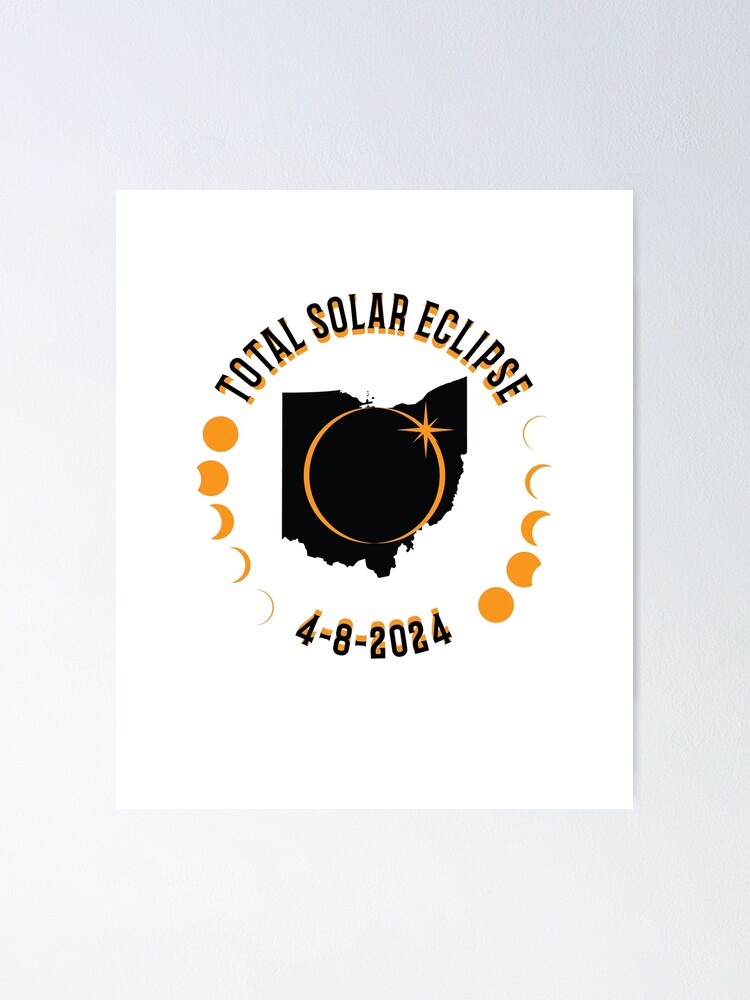 COUNCIL FOR THE VILLAGE OF MONROEVILLESPECIAL MEETING AGENDA                 April 2nd, 2024, 6pmPledge of Allegiance to the flagPURPOSE:  For the purpose of passing legislation in regards to dry camping and overnight parking in the parks during the solar eclipse weekend.CALL TO ORDERROLL CALLORDINANCES & RESOLUTIONS FOR PASSAGEORDINANCE 2024-07 AN ORDINANCE AMENDING EXHIBIT 1 IN SECTION 1 OF ORDINANCE 2006-32 REGARDING RULES AND REGULATIONS FOR MONROEVILLE’S RECREATION FACILITIES, AND SECTION 1(b) OF ORDINANCE 2011-22 REGARDING PARKING RESTRICTIONS IN A VILLAGE OWNED PARK, AND DECLARING AN EMERGENCYADJOURNMENT